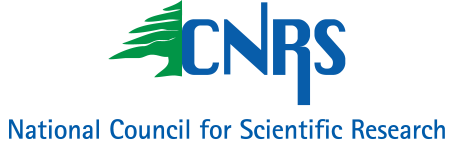 برنامج دعم مشاريع البحوث العلمية في لبنان لعام 2016التقرير المرحلي واستمارة تجديد مشروع البحث Progress report and renewal applicationPrincipal investigator ……………................كيفية تقديم التقرير المرحلي لمشاريع البحوث المقبولة لسنتين وتجديد المشروعخلال فترة أقصاها شهرين من تاريخ انتهاء السنة التعاقدية الأولى من تنفيذ المشروع، على الباحث تقديم تقرير مرحلي (نسخة ورقية ونسخة الكترونية بصيغة WORD على قرص مدمج أو  USB أو ترسل إلى المجلس بواسطة البريد الإلكتروني على العنوان التالي: (grp@cnrs.edu.lb)، وذلك وفقاً للنموذج المعتمد في المجلس والموجود على موقع المجلس (http://www.cnrs.edu.lb) ومرفقاً بالتصفية المالية لمشروع البحث ونسخاً عن الفواتير العائدة لجميع النفقات ممهورة بختم الموسسة التي ينتمي اليها الباحث. يتضمن التقرير عرضاً لما تم إنجازه من مشروع البحث  المدعوم من المجلس دون إغراقه بأية تفاصيل أو نشاطات أخرى والتركيز حصراً على النتائج التي توصل اليها الباحث وبرنامج العمل للسنة الثانية.يقبل التقرير المرحلي للسنة الأولى إذا أثبت الباحث حصوله على نتائج مشجعة وواعدة، وتمكّن من تحقيق المخرجات (Outputs) التي تعهد بإنجازها في مستند مشروع البحث، ومنها النشر في دورية علمية عالمية محكمة بما فيها المجلة العلمية اللبنانية (Lebanese Science Journal) أو المساهمة العلمية في أحد الكتب المتخصّصة شرط أن يوافق عليها المجلس ويعتبرها بمثابة نشر علمي محكّم.Progress report Principal investigator Title of the project as proposed in the original application Main Purpose of the project (Max. 200 words)Summary of the first Year: planned work and performed work Achievements (3 to 5 pages)Scientific publications in peer review journals and communications )articles in peer review journals, books, communications, etc …) / / استمارة تجديد مشروع البحث المدعوم من المجلس ملاحظة: لا يُقبل هذا المستند إلا إذا كان معبأً بالكامل										توقيع الباحثName and surname Institution of affiliationArabicEnglish or French1st year Planned work1st year performed work1. 2......1.2.....(Attach a copy of each publication as it appeared in the journal and / or each presentation as it has been made ​​or has been published in the proceedings of the Congress)الباحث الرئيسيإسم الباحثالمؤسسة2- الباحثون المشاركونألإسمألمؤسسة التي ينتمي اليها2- الباحثون المشاركون2- الباحثون المشاركون2- الباحثون المشاركون2- الباحثون المشاركون2- الباحثون المشاركون2- الباحثون المشاركون3- عنوان المشروع(باللغة العربية)(باللغة الأجنبية)3- عنوان المشروع4- المؤسسة التي ينفذ فيها مشروع البحث5- مصادر دعم أخرى للمشروعلا يوجد	                                             لا يوجد	                                             لا يوجد	                                             5- مصادر دعم أخرى للمشروع  يوجد	المصدر:قيمة الدعم:6- المدة المقدرة أساساً لإنجاز المشروع/ سنة7- تاريخ بدء تنفيذ المشروع8- المدة المتبقية لإنجاز المشروع/ سنة9- الإنجازات العلمية خلال السنة الأولى (معلومات إلزامية) - (60 كلمة على الأكثر بالعربية أو الإنكليزية أو الفرنسية)أ – هل توصل الباحث إلى نتائج علمية مشجعة وواعدة في السنة الأولى، حدد (معلومات إلزامية) :(60 كلمة على الأكثر بالعربية أو الإنكليزية أو الفرنسية)ب- هل نشر الباحث مقالاً علمياً في مجلة محكمة متخصصة (أو قبل المقال للنشر) في السنة الأولى، حدد:(بالعربية أو الإنكليزية أو الفرنسية)ج-  ما يتوقع الباحث إنجازه في حال تمّ تجديد المشروع (معلومات إلزامية)(60 كلمة على الأكثر بالعربية أو الإنكليزية أو الفرنسية)